END OF UNIT TEST – HOW ENERGY IS GENERATED AND STOREDAnswer all questions The marks allocated for each question are indicated in bracketsYou have 40 minutes34 marks in total Q1: Name two advantages of using solar energy [3]………………………………………………………………………………………………………………………………………………………………………………………………………………………………………………………………………………………………………………………………………………………………………………………………………………………………………………………………………………………………………………………………………………………………………………………………………………………………………………………………………………………………………………………………………………………………………………………………………………………………………………………………Q2: Name the machine used to generate power from the wind: [1]……………………………………………………………………………………………………………………………………………………………Q3 The diagram below that illustrates Hydropower (hydroelectricity) [4] Place the following words in the correct orderPower lines                                        reservoir                           generator                                 turbine  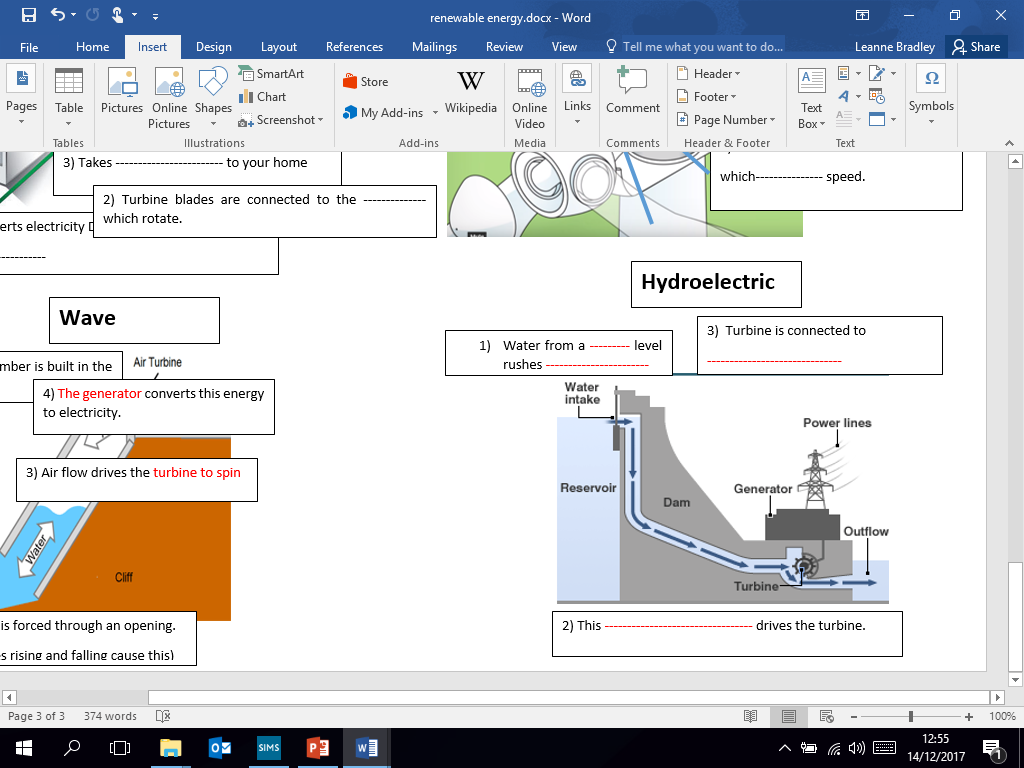 Q4: Name the gas that is created by rotting vegetation underwater [1]------------------------------------------------------------Q5: Name two renewable sources of energy [2]……………………………………………………………………………………………………………………………………………………………………………………………………………………………………………………………………………………Q6: What is a disadvantage of geothermal energy [1]………………………………………………………………………………………………………………………………………………………………………………………………………………………………………………………………………………………………………………………………………………………………………………………………………………………………………………………………………………………Q7: Describe how coal is created [3]…………………………………………………………………………………………………………………………………………………………………………………………………………………………………………………………………………………………………………………………………………………………………………………………………………………………………………………………………………………………………………………………………………………………………………………………………………………………………………………………………………………………………………………………………………………………………………………………………………………………………………………………………………………………………………………………………………Q8: Name three biomass fuel sources [3]………………………………………………………………………………………………………………………………………………………………………………………………………………………………………………………………………………………………………………………………………………………………………………………………………………………………Q9: Name one fuel used in the generation of nuclear energy [1]…………………………………………………………………………………………………………………………………………Q10: The diagram below that illustrates how oil is formed. Place the following words in the correct order. The sea              rock layer           crude oil       sea bed      oil rig 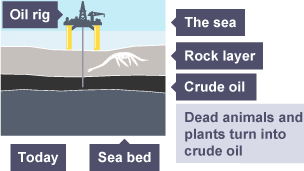 Q11: Discuss the advantages and disadvantages of wind power in industry. (6)……………………………………………………………………………………………………………………………………………………………………………………………………………………………………………………………………………………………………………………………………………………………………………………………………………………………………………………………………………………………………………………………………………………………………………………………………………………………………………………………………………………………………………………………………………………………………………………………………………………………………………………………………………………………………………………………………………………………………………………………………………………………………………………………………………………………………………………………………………………………………………………………………………………………………………………………………………………………………………………………………………………………………………………………………………………………………………………………………………………………………………………………………………………………………………………………………………………………………………………………………………………….………………………………………………………………………………………………………………………………………………………………………………………………………………………………………………………………………………………………………………………………………………………………………….Q12: Study these trainers below, they contain an insole that provides two and a half hours of phone charge from a one hour walk.  i) What type of energy is used to generate the electricity? (1 mark) …………………………………………………ii) Explain what benefits this type of energy can have for the user. (3 marks)…………………………………………………………………………………………………………………………………………………………………………………………………………………………………………………………………………………………………………………………………………………………………………………………………………………………………………………………………………………………………………………………………………………………….……………………………………………………………………………………………………………………………………………………………………………………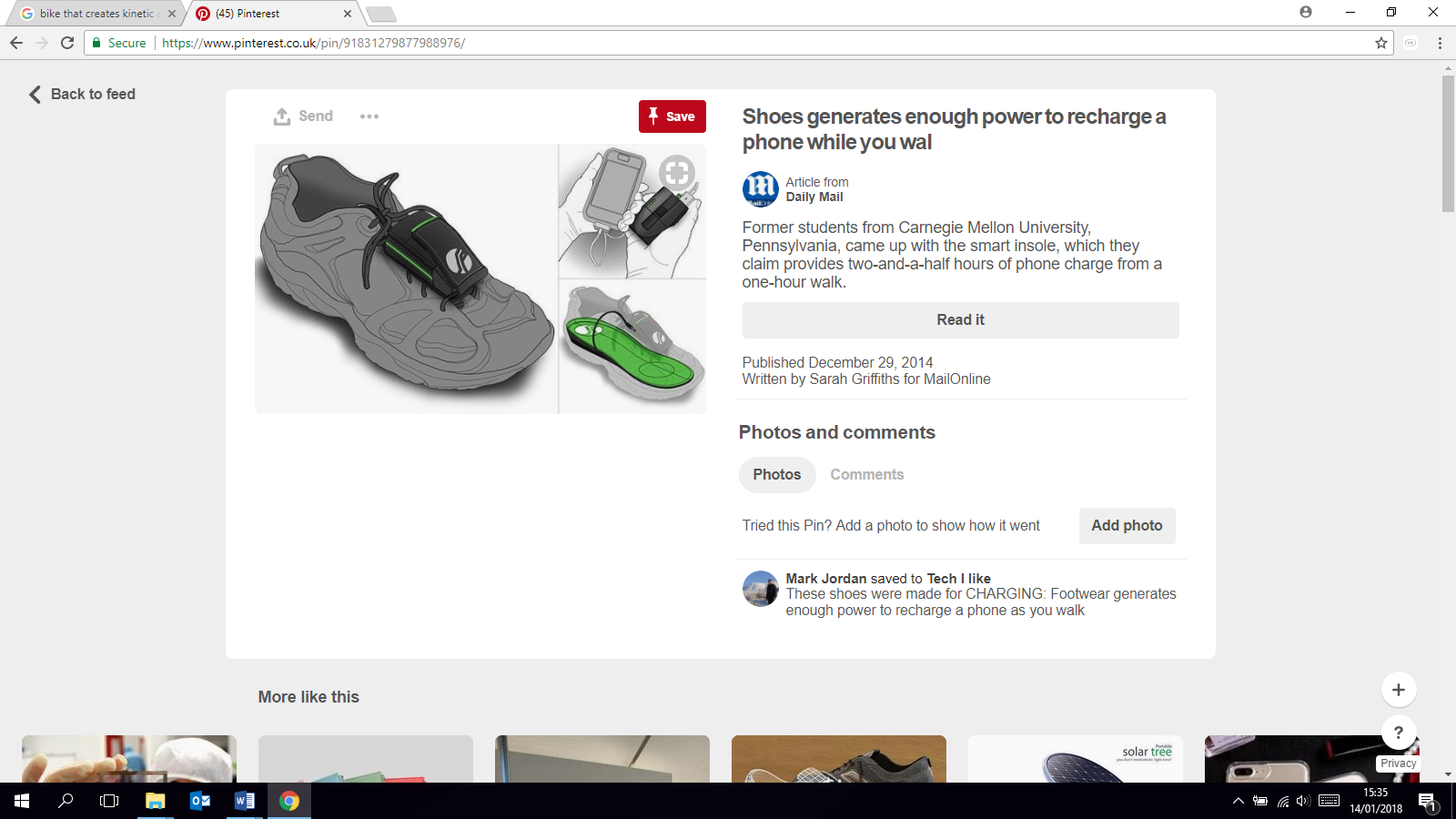 ABCD